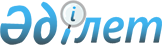 О мерах по реализации второго направления Программы "30 корпоративных лидеров Казахстана"
					
			Утративший силу
			
			
		
					Распоряжение Премьер-Министра Республики Казахстан от 26 августа 2008 года N 224-р. Утратило силу постановлением Правительства Республики Казахстан от 14 апреля 2010 года N 303.      Сноска. Утратило силу постановлением Правительства РК от 14.04.2010 N 303.      В целях реализации второго направления Программы "30 корпоративных лидеров Казахстана" (далее - Программа), утвержденной  постановлением Правительства Республики Казахстан от 19 ноября 2007 года N 1097: 

      1. Создать рабочую группу по реализации второго направления Программы (далее - рабочая группа) в составе согласно приложению. 

      2. Утвердить прилагаемый План мероприятий по реализации второго направления Программы (далее - План). 

      3. Центральным и местным исполнительным органам, заинтересованным юридическим лицам (по согласованию) обеспечить своевременное исполнение Плана. 

      4. Рабочей группе в срок до декабря 2009 года представить в Правительство Республики Казахстан заключение по итогам исполнения Плана. 

      5. Контроль за исполнением настоящего распоряжения возложить на Заместителя Премьер-Министра Республики Казахстан Орынбаева Е.Т.       Премьер-Министр                            К. Масимов Приложение           

к распоряжению Премьер-Министра 

Республики Казахстан      

от 26 августа 2008 года N 224-р 

                                 Состав 

       рабочей группы по реализации второго направления Программы 

                 "30 корпоративных лидеров Казахстана" Орынбаев                   - Заместитель Премьер-Министра Республики 

Ербол Турмаханович           Казахстан, руководитель Султанов                   - Министр экономики и бюджетного 

Бахыт Турлыханович           планирования Республики Казахстан, 

                             заместитель руководителя Ертлесова                  - Советник Премьер-Министра Республики 

Жаннат Джургалиевна          Казахстан, заместитель руководителя Дауранов                   - директор Департамента акционерного 

Александр Шамильевич         общества "Национальный аналитический 

                             центр при Правительстве и Национальном 

                             банке Республики Казахстан", секретарь Куанганов                  - ответственный секретарь Министерства 

Фархад Шаймуратович          образования и науки Республики 

                             Казахстан Мамытбеков                 - вице-министр индустрии и торговли 

Едиль Куламкадырович         Республики Казахстан Оразаев                    - вице-министр сельского хозяйства 

Марат Аблахатович            Республики Казахстан Турганов                   - вице-министр энергетики и минеральных 

Дуйсенбай Нурбаевич          ресурсов Республики Казахстан Жансугуров                 - директор Департамента развития 

Болат Амангельдиевич         транспортно-коммуникационного комплекса 

                             Министерства транспорта и коммуникаций 

                             Республики Казахстан Ирсалиев                   - директор Департамента стратегии 

Серик Азтаевич               развития Министерства образования и 

                             науки Республики Казахстан Тортаев                    - директор Департамента инвестиционной 

Бауыржан Кадырович           политики и планирования Министерства 

                             экономики и бюджетного планирования 

                             Республики Казахстан Цой                        - директор Департамента индустриального 

Игорь Владимирович           развития Министерства индустрии и 

                             торговли Республики Казахстан Манасова                   - председатель правления акционерного 

Аяна Токтагановна            общества "Национальный аналитический 

                             центр при Правительстве и Национальном 

                             банке Республики Казахстан" Айтекенов                  - заместитель председателя правления 

Кайрат Медыбаевич            акционерного общества "Фонд устойчивого 

                             развития "Қазына" (по согласованию) Мусина                     - заместитель председателя правления 

Лилия Сакеновна              акционерного общества "Национальный 

                             холдинг "Казагро" (по согласованию) Никитинская                - первый заместитель председателя 

Екатерина Сергеевна          Объединения юридических лиц 

                             "Национальная экономическая палата 

                             Казахстана "Союз "Атамекен" (по 

                             согласованию) Бурамбаев                  - заместитель председателя правления 

Талгат Сагындыкович          акционерного общества "Национальная 

                             компания "Социально-предпринимательская 

                             корпорация "Жетісу" (по согласованию) Айтуганов                  - заместитель председателя правления 

Кайрат Капарович             акционерного общества "Национальная 

                             компания "Социально-предпринимательская 

                             корпорация "Оңтүстік" (по согласованию) Абдибеков                  - заместитель председателя правления 

Нурмухамбет Канапиевич       акционерного общества "Национальная 

                             компания "Социально-предпринимательская 

                             корпорация "Батыс" (по согласованию) Ошакпаев                   - исполнительный директор акционерного 

Рахим Сакенович              общества "Национальная компания 

                             "Социально-предпринимательская 

                             корпорация "Сарыарка" (по согласованию) Керимбеков                 - директор представительства акционерного 

Арсен Джакашевич             общества "Национальная компания 

                             "Социально-предпринимательская 

                             корпорация "Тобол" в городе Астане (по 

                             согласованию) Тоимбеков                  - директор представительства акционерного 

Кайрат Камитович             общества "Национальная компания 

                             "Социально-предпринимательская 

                             корпорация "Ертіс" в городе Астане (по 

                             согласованию) Турысбеков                 - директор представительства акционерного 

Мурат Куанышбекович          общества "Национальная компания 

                             "Социально-предпринимательская 

                             корпорация "Каспий" в городе Астане (по 

                             согласованию) Бектургенев                - главный менеджер Департамента 

Кайрат Амангельдиевич        стратегического планирования и анализа 

                             акционерного общества "Национальная 

                             компания "Социально-предпринимательская 

                             корпорация "Сарыарка" (по согласованию) Утвержден             

распоряжением Премьер-Министра  

Республики Казахстан       

от 26 августа 2008 года N 224-р 

       План мероприятий по реализации второго направления 

         Программы "30 корпоративных лидеров Казахстана" Примечание: расшифровка аббревиатур: МЭБП            - Министерство экономики и бюджетного планирования 

                  Республики Казахстан 

МИТ             - Министерство индустрии и торговли Республики 

                  Казахстан 

МОН             - Министерство образования и науки Республики 

                  Казахстан 

МТК             - Министерство транспорта и коммуникаций Республики 

                  Казахстан 

МТСЗН           - Министерство труда и социальной защиты населения 

                  Республики Казахстан 

МЭМР            - Министерство энергетики и минеральных ресурсов 

                  Республики Казахстан 

АО "Қазына"     - акционерное общество "Фонд устойчивого развития 

                  "Қазына" 

АО "Самрук"     - акционерное общество "Казахстанский холдинг по 

                  управлению государственными активами "Самрук" 

СПК             - Социально-предпринимательские корпорации 

СПК "Батыс"     - "Национальная компания "Социально- 

                  предпринимательская корпорация "Батыс" 

СПК "Сары-Арка" - "Национальная компания "Социально- 

                  предпринимательская корпорация "Сарыарка" 

СПК "Тобол"     - "Национальная компания "Социально- 

                  предпринимательская корпорация "Тобол" 

СПК "Ертіс"     - "Национальная компания "Социально- 

                  предпринимательская корпорация "Ертіс" 

СПК "Жетысу"    - "Национальная компания "Социально- 

                  предпринимательская корпорация "Жетысу" 

СПК "Оңтүстік"  - "Национальная компания "Социально- 

                  предпринимательская корпорация "Оңтүстік" 

СПК "Каспий"    -  "Национальная компания "Социально- 

                  предпринимательская корпорация "Каспий" 
					© 2012. РГП на ПХВ «Институт законодательства и правовой информации Республики Казахстан» Министерства юстиции Республики Казахстан
				N Наименование 

мероприятия Ответственный 

исполнитель Форма 

завершения Сроки 

исполнения 1 2 3 4 5 Этап 1. Определение секторов экономики с потенциально 

высоким уровнем конкурентоспособности 
1 Разработка детальных 

критериев и методологии 

определения потенциально 

конкурентоспособных 

секторов экономики МЭБП, МИТ, 

АО "Қазына" Методология, 

одобренная 

рабочей 

группой До 28 

августа 

2008 года 2 Разработка методологии 

написания стратегий 

развития секторов 

экономики МЭБП, МИТ, 

АО "Қазына" Методология, 

одобренная 

рабочей 

группой До 12 

сентября 

2008 года 3 Разработка детального 

рабочего плана по 

написанию стратегий 

развития секторов 

экономики МЭБП, 

МИТ, СПК Детальный 

рабочий план, 

одобренный 

рабочей 

группой До 19 

сентября 

2008 года 4 Разработка методологии 

написания мастер-планов МЭБП, МИТ, 

АО "Қазына" Методология, 

одобренная 

рабочей 

группой До 30 

сентября 

2008 года 5 Проведение "круглых 

столов" и "мозговых 

штурмов" с 

представителями бизнеса 

по определению 

потенциально 

конкурентоспособных 

секторов экономики МИТ, СПК Отчет В период с 

5 сентября 

2008 до 10 

сентября 

2008 года 6 Определение специализации 

макрорегионов МИТ, СПК, 

АО "Қазына" Специализация 

каждого 

макрорегиона До 15 

сентября 

2008 года 7 Организация бизнес- 

форума по обсуждению 

специализаций 

макрорегиона в городе 

Астане (для регионов СПК 

"Сарыарка", "Тобол", 

"Ертіс") МИТ, 

МЭБП, СПК 

"Сарыарка", 

СПК "Тобол", 

СПК "Ертіс" Бизнес-форум До 17 

сентября 

2008 года 8 Организация бизнес- 

форума по обсуждению 

специализаций 

макрорегиона в городе 

Алматы (для регионов 

СПК "Оңтүстік", "Жетысу") МИТ, МЭБП, 

СПК "Жетысу", 

СПК "Оңтүстік" Бизнес-форум До 24 

сентября 

2008 года 9 Организация бизнес- 

форума по обсуждению 

специализаций 

макрорегиона в городе 

Актобе (для регионов 

СПК "Каспий", "Батыс") МИТ, МЭБП, 

СПК "Батыс", 

СПК "Каспий" Бизнес-форум До 26 

сентября 

2008 года 10 Доработка с учетом 

обсуждений на 

бизнес-форумах МИТ, СПК, 

АО "Қазына" Специализация 

каждого 

макрорегиона, 

одобренная 

рабочей 

группой До 29 

сентября 

2008 года 11 Внесение результатов 

первого этапа на 

рассмотрение 

Государственной комиссии 

по модернизации экономики МИТ, МЭБП, 

СПК Одобрение 

специализации 

макрорегионов 

Государствен- 

ной комиссией 

по модерниза- 

ции экономики До 30 

сентября 

2008 года Этап 2. Разработка стратегий развития секторов экономики 
12 Выделение конкретных 

перспективных продуктов 

в определенных секторах 

экономики, и определение 

рыночных ниш МИТ, МЭБП, 

СПК, АО 

"Қазына" Одобрение 

списка 

продуктов 

рабочей 

группой До 31 

октября 

2008 года 13 Определение 

специфических проблем, 

препятствующих развитию 

сектора, не только на 

уровне макрорегиона, но 

и в целом по Казахстану МИТ, МЭБП, 

СПК Список 

барьеров 

для развития 

секторов 

экономики До 31 

сентября 

2008 года 14 Определение потребности 

в: инфраструктуре; 

сырье; земле; 

человеческом капитале 

(и прочих факторах 

обеспечения 

конкурентоспособности 

согласно методологии) МИТ, МЭБП, 

СПК Необходимые 

условия 

развития 

сектора До 7 

ноября 

2008 года 15 Изучение опыта других 

стран в развитии 

сектора и конкретных 

производств, условия 

крупных международных 

компаний для реализации 

проектов МИТ, МЭБП, 

СПК Опыт развития 

секторов и 

производств 

в других 

странах 

(лучшая 

мировая 

практика) До 7 

ноября 

2008 года 16 Составление списка 

международных компаний 

потенциально заинтересо- 

ванных в реализации 

проектов в выбранном 

секторе экономики МЭБП, МИТ, 

СПК Список 

потенциальных 

инвесторов До 7 

ноября 

2008 года 17 Разработка стратегии по 

освоению зарубежных 

рынков МИТ, МЭБП, 

СПК Стратегия 

освоения 

зарубежных 

рынков До 7 

ноября 

2008 года 18 Написание 

предварительного 

варианта стратегии 

развития секторов МИТ, МЭБП, 

СПК Предваритель- 

ный вариант 

стратегии До 14 

ноября 

2008 года 19 Организация бизнес- 

форума по обсуждению 

стратегий развития 

секторов экономики МИТ, МЭБП, 

СПК, АО 

"Қазына" Бизнес-форум В период с 

17 ноября 

2008 до 

26 ноября 

2008 20 Разработка 

окончательного варианта 

стратегий МИТ, МЭБП Стратегия, 

одобренная 

на заседании 

рабочей 

группой До 28 

ноября 

2008 года 21 Вынесение стратегий на 

рассмотрение 

Государственной комиссии 

по модернизации МИТ, МЭБП, 

СПК Одобрение 

стратегий Го- 

сударственной 

комиссией по 

модернизации До 30 

ноября 

2008 года Этап 3. Разработка мастер-планов 
22 Детальный анализ 

перспективных продуктов МЭБП, АО 

"Қазына", 

СПК, Акиматы 

областей, 

городов 

Алматы и 

Астана Детальный 

анализ 

перспективных 

продуктов До 2 

февраля 

2009 года 23 Разработка мер по 

устранению специфических 

административных 

барьеров для каждого 

сектора (предварительный 

вариант) МЭБП, АО 

"Қазына", 

СПК, акиматы 

областей, 

городов 

Алматы и 

Астаны Конкретные 

меры по 

устранению 

администра- 

тивных 

барьеров, 

препятствую- 

щих развитию 

отраслей, 

одобренные 

рабочей 

группой До 13 

января 

2009 года 24 Разработка мер по 

развитию предпринима- 

тельской инфраструктуры 

(предварительный вариант) МЭБП, МИТ, 

АО "Қазына", 

СПК, акиматы 

областей, 

городов 

Алматы и 

Астана Конкретные 

меры по 

развитию 

предприни- 

мательской 

инфраструк- 

туры, 

одобренные 

рабочей 

группой До 13 

января 

2009 года 25 Разработка мер по 

развитию производствен- 

ной инфраструктуры в 

соответствии с планами 

по развитию предпринима- 

тельской инфраструктуры 

(предварительный вариант) МЭБП, МТК, 

МЭМР, АО 

"Қазына", 

АО "Самрук", 

СПК, акиматы 

областей, 

городов 

Алматы и 

Астаны Конкретные 

меры по 

развитию 

производ- 

ственной 

инфраструк- 

туры, 

одобренные 

рабочей 

группой До 30 

января 

2009 года 26 Разработка мер по 

развитию сырьевой базы 

(предварительный вариант) МЭБП, МЭМР, 

АО "Қазына", 

СПК, акиматы 

областей, 

городов 

Алматы и 

Астаны Конкретные 

меры по 

развитию 

сырьевой 

базы, 

одобренные 

рабочей 

группой До 30 

января 

2009 года 27 Разработка мер по 

подготовке и привлечению 

профессиональных кадров 

(предварительный вариант) МЭБП, 

МОН, МТСЗН, 

АО "Қазына", 

СПК, акиматы 

областей, 

городов 

Алматы и 

Астаны Конкретные 

меры по 

подготовке и 

привлечению 

профессио- 

нальных 

кадров, 

одобренные 

рабочей 

группой До 30 

января 

2009 года 28 Разработка мер по 

развитию научно 

исследовательского 

потенциала 

(предварительный вариант) МЭБП, МОН, 

АО "Қазына", 

СПК, акиматы 

областей, 

городов 

Алматы и 

Астаны Конкретные 

меры по 

развитию 

научно 

исследова- 

тельского 

потенциала, 

одобренные 

рабочей 

группой До 30 

января 

2009 года 29 Разработка 

предварительных 

вариантов мастер-планов МЭБП, МИТ, 

АО "Қазына", 

СПК, акиматы 

областей, 

городов 

Алматы и 

Астаны Предвари- 

тельный 

Мастер-план До 10 

февраля 

2009 года 30 Организация бизнес- 

форумов и презентация 

предварительных 

мастер-планов АО "Қазына", 

СПК Бизнес-форумы В период с 

11 февраля 

2009 года 

до 26 

февраля 

2009 года 31 Разработка мер по 

устранению специфических 

административных 

барьеров для каждого 

сектора (окончательный 

вариант) МЭБП, АО 

"Қазына", 

СПК, акиматы 

областей, 

городов 

Алматы и 

Астаны Конкретные 

меры по 

устранению 

администра- 

тивных 

барьеров, 

препятствую- 

щих развитию 

отраслей, 

одобренные 

рабочей 

группой До 27 

марта 

2009 года 32 Разработка мер по 

развитию предпринима- 

тельской инфраструктуры 

(окончательный вариант) МЭБП, МИТ, 

АО "Қазына", 

СПК, акиматы 

областей, 

городов 

Алматы и 

Астаны Конкретные 

меры по 

развитию 

предприни- 

мательской 

инфраструк- 

туры, 

одобренные 

рабочей 

группой До 24 

апреля 

2009 года 33 Разработка мер по 

развитию производствен- 

ной инфраструктуры в 

соответствии с планами 

по развитию предпринима- 

тельской инфраструктуры 

(окончательный вариант) МЭБП, МТК, 

МЭМР, АО 

"Қазына", 

АО "Самрук", 

СПК, акиматы 

областей, 

городов 

Алматы и 

Астаны Конкретные 

меры по 

развитию 

производ- 

ственной 

инфраструк- 

туры, 

одобренные 

рабочей 

группой До 22 мая 

2009 года 34 Разработка мер по 

развитию сырьевой базы 

(окончательный вариант) МЭБП, МЭМР, 

АО "Қазына", 

СПК, акиматы 

областей, 

городов 

Алматы и 

Астаны Конкретные 

меры по 

развитию 

сырьевой 

базы, 

одобренные 

рабочей 

группой До 29 мая 

2009 года 35 Разработка мер по 

подготовке и привлечению 

профессиональных кадров 

(окончательный вариант) МЭБП, 

МОН, МТСЗН, 

АО "Қазына", 

СПК, акиматы 

областей, 

городов 

Алматы и 

Астаны Конкретные 

меры по 

подготовке и 

привлечению 

профессио- 

нальных 

кадров, 

одобренные 

рабочей 

группой До 12 июня 

2009 года 36 Разработка мер по 

развитию научно 

исследовательского 

потенциала 

(окончательный вариант) МЭБП, МОН, 

АО "Қазына", 

СПК, акиматы 

областей, 

городов 

Алматы и 

Астаны Конкретные 

меры по 

развитию 

научно 

исследова- 

тельского 

потенциала, 

одобренные 

рабочей 

группой До 26 июня 

2009 года 37 Разработка мер по 

продвижению экспорта МЭБП, АО 

"Қазына", СПК Конкретные 

меры по 

продвижению 

экспорта, 

одобренные 

рабочей 

группой До 10 июля 

2009 года 38 Разработка презентацион- 

ного материала по 

перспективам развития 

отрасли в Республике 

Казахстан МЭБП, АО 

"Қазына", СПК Презентацион- 

ный материал До 24 июля 

2009 года 39 Разработка плана 

проведения презентаций 

возможностей Казахстана 

на международном уровне 

(в том числе переговоры 

с конкретными компаниями) МЭБП, АО 

"Қазына", СПК План 

проведения 

презентаций До 31 

апреля 

2009 года 40 Разработка полного 

варианта Мастер-плана МЭБП, АО 

"Қазына", СПК Мастер-план До 14 

августа 

2009 года 41 Проведение конференции 

в городе Астане АО "Қазына", 

СПК Конференция В период с 

15 августа 

2009 года 

до 21 

августа 

2009 года 42 Доработка мастер-планов МЭБП, АО 

"Қазына", СПК Мастер-план, 

одобренный 

рабочей 

группой До 25 

августа 

2009 года 43 Внесение мастер-планов 

на рассмотрение 

Государственной комиссии 

по модернизации МЭБП, МИТ, 

СПК Одобрение 

мастер-планов 

Государ- 

ственной 

комиссией по 

модернизации До 1 

сентября 

2009 года 44 Проект постановления 

Правительства по 

реализации мастер-планов МЭБП Постановление 

Правительства До 10 

сентября 

2009 года 